IMPORTANTE: USAR SÓLO UNA HOJA (SE PUEDEN AÑADIR MAS FILAS PULSANDO EL SIGNO ”+” QUE APARECE AL FINAL DE LA PRIMERA COLUMNA). ESCRITURA EN MAYUSCULAS. EN CASO DE INSCRIBIR A DEPORTISTAS QUE HAYAN PARTICIPADO EN LOS DIFERENTES CAMPEONATOS DE ESPAÑA 2022, AÑADIR UN ASTERISCO EN LA CASILLA MODALIDAD: (LIBRE*, PAL*…).(1) CATEGORÍA: Especificar según la temporada 2022, (Benjamín, Alevín…).(2) MODALIDAD: Especificar; “Libre”, “Pal” o “Solo Dance”.	Remitir al Comité de Clubes SIN PROTEGER: patinajeartistico.clubes@fcpatinaje.org.LAS INSCRIPCIONES RECIBIDAS DESPUÉS DEL PLAZO ESTABLECIDO NO SERÁN ADMITIDAS.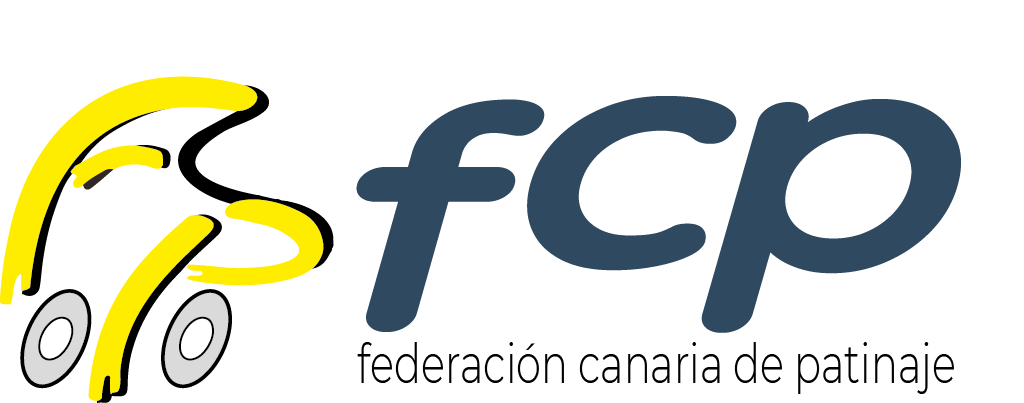 FECHA DE INSCRIPCIÓN:FECHA DEL EVENTO:EVENTO:NUENOS VALORES  2022-2023NUENOS VALORES  2022-2023NUENOS VALORES  2022-2023CLUB:CIF:DELEGADO/A:Nº LICENCIA:ENTRENADOR/A:Nº LICENCIA:DELEGADO/A:Nº LICENCIA:LICPATINADOR/ACLUBCATEGORÍA(1)FECHA NAC.GÉNEROGÉNEROMODALIDAD(2)LICPATINADOR/ACLUBCATEGORÍA(1)FECHA NAC.MASFEMMODALIDAD(2)